（Ver.20200302）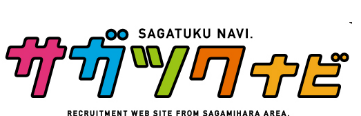 『ジョブミーツ！23rd』自己紹介シート事前に記入をし、７部持参下さい。１部を会場到着受付時に事務局にお渡しください。残りは手持ちとし、会社説明会の際に企業様にお渡しください。　以下、箇条書きなどで簡潔に記述をお願いします。質問１：選考にエントリーするかどうかの企業選びの基準を３つ教えてください。質問２：内定した企業の中から就職先を選ぶ基準を３つ教えてください。氏名（ﾌﾘｶﾞﾅ）／性別男　・　女大学・学部・学科・学年　　　　　　　　大学　　　　　　　　学部　　　　　　　　学科　　　　年　　　　　　　　大学　　　　　　　　学部　　　　　　　　学科　　　　年住所〒〒連絡先（携帯電話）連絡先（E-Mail）学生時代に頑張ったこと趣味、特技その他アピールしたいこと①②③①②③